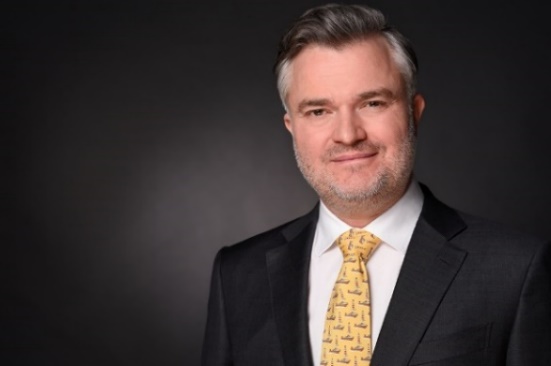 James HillsVersatile and solution-orientated finance leaderLeadership – Business Partnering – Strategy – Business PlanningMergers & Acquisitions – Business Process OutsourcingAccounting – Controlling – Financial Reporting & Analysis	mobile: +49 179 109 4379	jamesdhills@outlook.comPROFESSIONAL EXPERIENCEHead of SSO FPRA2017 – 2019, Nokia (Munich)Built and led shared service delivery of financial planning. reporting & analysis servicesIntegrated disparate business process outsourcing following significant group acquisitionSlashed operational cost by more than 30% through consolidation and automationOrchestrated site evolution in Colombia, Hungary, India and Romania leading 100 strong teamDirector, CFO Strategic Projects & M&A Support2012 – 2016, Nokia Networks (Munich)Instrumental to drive business cases for divestments, new technology and sourcing strategyAdvocated for CFO / COO as challenger to deal, sales and technical teamsDrove value creation through financial adjustment mechanisms and post-closing managementScope: 5,000 employees and 1b EUR recurrent revenueProgram Manager, Finance Integration2010 – 2011, Nokia Siemens Networks (Helsinki)Integrated Motorola to Nokia financial systems and negotiated transitional service agreementScope: 1.2b USD acquisition, 50 countries, 10,000 people, 850m EUR assetsHead of Finance & Control Japan2006 – 2009, Nokia Siemens Networks (Tokyo)Ensured compliance of Japan and Korea subsidiaries with IFRS and local regulations2-time global deal of the month wins for NTT entry and Softbank three-year renewal respectivelyLed due diligence and negotiation of financing arrangement leading to 1b EUR contracted revenueSecured credit lines of 100m EUR to factor accounts receivables during financial crisisVodafone Customer Account Team Controller2004 – 2006, Nokia (Auckland)Rolled-out New Zealand’s first 3G networkEDUCATION & PROFESSIONAL QUALIFICATIONMaster of Arts (Philosophy) 	2003, The University of AucklandChartered Accountant2002, Institute of Chartered Accountants of New ZealandPublic accounting practice for 3 years at BDO